                      CUOTAS LICENCIATURA 20181.-Ingeniería en Tecnologías de la Información, Ingeniería en Electrónica y Telecomunicaciones, Ingeniería Financiera, Licenciatura en Administración y Gestión Empresarial2.-Ingeniería en Biotecnología, Ingeniería en Tecnología Ambiental e Ingeniería Industrial                   1                                                         2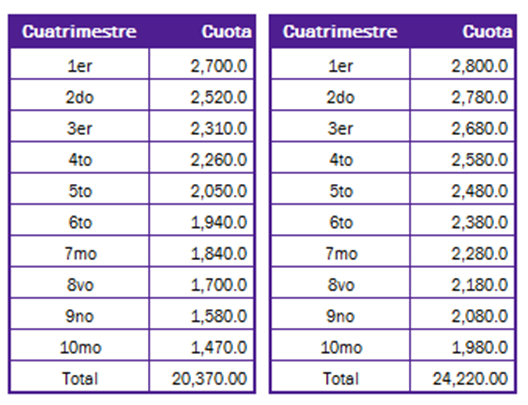 